19. ročník matematickej súťaže8. ročníkMeno:Vek:Škola:Tvoja známka z matematiky na vysvedčení (posledná):Používaš naslúchadlo – kochleárny implantát?________________________________________________________________Kostol postavili v roku 1869, je zapísaný rímskymi číslicami:MCDCCLXIXMDCCCLXIXMDCCCLIXXMCCCDLXIXTupý uhol má veľkosť:A. 10o                        B. 70o              C. 90o               D. 120oVypočítaj:(0,3 + 0,3 * 0,3) :3 + (0,3 :0,3) =A. 0,39              B. 0,13                  C. 1,13                    D.  1,18Delenec je 63, podiel je o 56 menší. Zisti číslo, ktoré je deliteľom.A. 9                     B. 6                 C. 8                  D.   7Premeň jednotky: hod = ______________minút   36 mesiacov  = ______________ rokyCelkový povrch Zeme má rozlohu 510 100 000 km2. Povrch pevniny má rozlohu 149 408 000 km2, predstavuje 29,3 % povrch pevniny. Koľko km2 má svetový oceán?          Doplň údaje a percentá do tabuľky.Rodina ide kupovať televízor za 480 €. Pri pokladni zaplatili zálohu 120 € a zvyšok rozdelili v 6 rovnakých splátkach. Vypočítaj výšku prvej splátky.A.  360 €             B. 80 €                C. 60 €          D.  600 €Zaokrúhli desatinné číslo 376,379 na stovkyA. 376,39                      B.376,4                 C. 400,0                  D.    400,387Doplň: 100 centov =                €               centov    =    4 €1 400 centov =               €Doplň chýbajúce údaje a vypočítaj obvod a obsah útvaru v cm.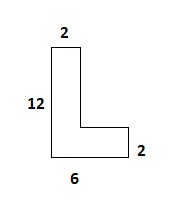 Obvod:A.     22  cm               B. 36  cm                 C.  38 cm                D.   24 cmObsah:A.     24  cm2             B. 36  cm2                C.  32 cm2              D.   8 cm2Mišo dostáva výplatu mesačne 900 euro, Jano dostáva o 30% menej. Koľko euro majú spolu?A.   630 €                     B. 1170 €               C.  270 €                  D.   1530 €Auto má spotrebu 6 litrov na 100 km. V nádrži má 30 litrov nafty. Išlo 3  hodiny a 30 minút priemernou rýchlosťou 100 km/1hod. Koľko litrov nafty zostalo v nádrži po skončení jazdy?A.    18 l                    B.     9 l                  C.    6 l                    D.   21 lUrči, v ktorom poli je znak „[4, A]                 B.   [3, C]             C. [C, 3]              D.[A, 4]Vypočítaj:+ =A.                        B.                       C.                          D.   – =A.                        B.                       C.                        D.   Z 500 dkg malín sa vyrobí 145 sirupových fliaš. Koľko sirupových fliaš sa vyrobí z 13 kg malín?A.     29                   B.     377                  C.    400              D.   448Koľko trojuholníkov je na obrázku?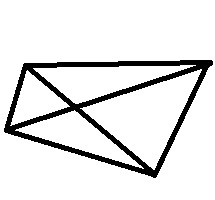 A.     4                   B.    8                       C.    6                    D.   12Babka prečítala 8 strán denne a knihu prečítala za 15 dní. Za koľko dní ju prečíta, ak bude denne čítať 6 strán?A. 15 dní               B. 25 dní                   C. 20  dní               D. 18 dní   Jozef a Jana počítali príklady.Jozef vypočítal, že výsledok príkladu + = 14Jana vypočítala, že výsledok príkladu = 14Vyber pravdivé tvrdenie.Obidvaja vypočítali správne.Len Jozef vypočítal správne.Len Jana vypočítala správneObidvaja vypočítali nesprávne.Celkom ______ bodov 30 6 12        3600 6	 2 3 4Časť ZemeRozlohaČasť povrchu v %Celkový povrch ZemePevnina29,3 %Svetový oceánABCDE1234